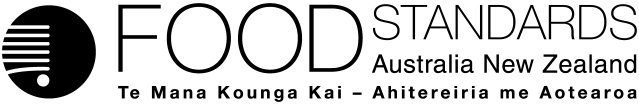 Food Standards (Proposal P1025 – Code Revision) VariationThe Board of Food Standards Australia New Zealand gives notice of the making of this standard under section 92 of the Food Standards Australia New Zealand Act 1991. The Standard commences on 1 March 2016.Dated 25 March 2015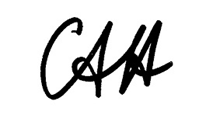 Standards Management OfficerDelegate of the Board of Food Standards Australia New ZealandNote:  This Standard will be published in the Commonwealth of Australia Gazette No. FSC 96 on 10 April 2015. Standard 2.5.6	Ice creamNote 1	This instrument is a standard under the Food Standards Australia New Zealand Act 1991 (Cth). The standards together make up the Australia New Zealand Food Standards Code. See also section 1.1.1—3.Note 2	The provisions of the Code that apply in New Zealand are incorporated in, or adopted under, the Food Act 2014 (NZ). See also section 1.1.1—3.Note 3	In Australia, dairy products must be processed in accordance with Standard 4.2.4.2.5.6—1	Name		This Standard is Australia New Zealand Food Standards Code – Standard 2.5.6 – Ice cream.	Note	Commencement:
This Standard commences on 1 March 2016, being the date specified as the commencement date in notices in the Gazette and the New Zealand Gazette under section 92 of the Food Standards Australia New Zealand Act 1991 (Cth). See also section 93 of that Act.2.5.6—2	DefinitionsNote	In this Code (see section 1.1.2—3):	ice cream means a sweet frozen food that is made from cream or milk products or both, and other foods, and is generally aerated.2.5.6—3	Requirement for food sold as ice cream		A food that is sold as ‘ice cream’ must:	(a)	be ice cream; and 	(b)	contain no less than:		(i)	100 g/kg of milk fat; and	(ii)	168 g/L of food solids.____________________